Немного истории:ПОДРОСТКОВОГО КЛУБААНТИНАРКОТИЧЕСКОГО ВОСПИТАНИЯ"АМЕТИСТ"​Маленький глобус – красивый нарядОн молодому соратнику радМаленький глобус спешит в «Аметист»Каждый душою и сердцем там чист…(Из гимна клуба «Аметист»)НАША РАБОТА – ВАШЕ БЛАГОПОЛУЧИЕ!Клуб был создан 7 апреля 1999 года для тебя и твоих друзей, его двери открыты  для  разнообразного культурно-массового досуга и всестороннего развития!Мы хотим видеть тебя сильным, ловким, крепким и здоровым человеком, физически и духовно развитым, патриотом нашей Родины!Мы не хотим, чтобы в твоем молодом организме был запущен разрушающий процесс, который со временем переродиться в плохую вредную привычку.На сегодняшний день употребление табака и пива совсем не модно…Курить и пить пиво – не уважать себя…У тебя есть проблемы? Это проблемы не твои…Они от непонимания и незнания алкогольной, табачной и наркотической проблемы.Хочешь узнать правду о легальных наркотиках, которую ты нигде не услышишь?Развеять мифы и легенды о табаке, алкоголе, культуре пьянства в России?Узнать где, правда, а где ложь?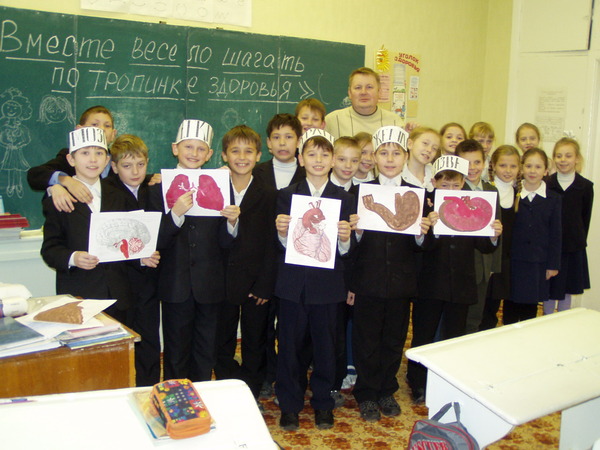 Мы ждём тебя и твоих друзей, одноклассниц и одноклассников, детвору микрорайонов!Наша главная цель - Научить детей, подростков и молодежь, а также их родителей жить трезво и разумно!«Трезвый человек – это лучший человек!» - так сказал великий учёный и основатель Метода Трезвости, Геннадий Андреевич Шичко, данный метод зарекомендовал себя как самый безопасный и результативный в работе по избавлению от вредных привычек и пристрастий.Специальные занятия для детей, подростков и молодежи, а также населения города и района проводятся ежемесячно. Занятия проводятся не только для тех, кто курит и пьёт пиво, другие алкогольные яды… Знание собриологических навыков полезны всем и каждому, так как трезвость – естественное состояние человека и общества!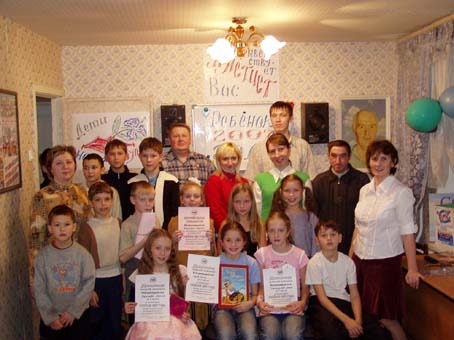 Совместно с общественной организацией "Нижнекамский Оптималист", и Общественным  фондом "Трезвость" мы развиваем рубежи отрезвления и оздоровления населения Нижнекамского муниципального района.Быть трезвым это круто!Пройдя специальные занятия «Прозрение» по уникальной методике Шичко-Бейтса вам больше не понадобиться очки. Это апробированная во всём мире современная обучающая технология восстановления и коррекции зрения. Гарантированная высокоэффективная методика!Мы никуда не уезжаем и не откуда не приезжаем. Мы всегда с вами!Наши профессиональные специалисты-психоаналитики признаны не только в нашем городе, но и в Республике Татарстан, Российской Федерации и зарубежом.ТРЕЗВОСТЬ - ЕДИНСТВЕННО ВЕРНОЕ РЕШЕНИЕ! ЭТО - ТВОЙ ВЫБОР!Наш клуб известен своим информационным бюллетенем «Зёрнышко Трезвости» и выпуском брошюр, развивающих трезвый и здоровый образ жизни… каждый может принять участие в их создании (верстке и издании).Секция «Азбука настольного тенниса» и кружок «Начальная компьютерная графика» привлекает разновозрастную детвору, такая прекрасная альтернатива – помахать ракеткой, потренироваться на клавиатуре… Оздоровительные объединения «Уроки культуры здоровья» и «Здоровое тело и здоровый дух», работающие по авторским программам, переросли в экспериментальные площадки профилактики наркотизма в подростково-молодёжной среде.КАЖДЫЙ НАХОДИТ  ИНТЕРЕСНОЕ  ДЕЛО – ПРИХОДЯ В КЛУБ «АМЕТИСТ» СМЕЛО!Работа со студенческой молодежью особо разнообразна (в плане современных форм профилактики) – это волонтерские проекты и программы, антитабачные и антинаркотические КВНы и Брейн-ринги, круглые столы и конференции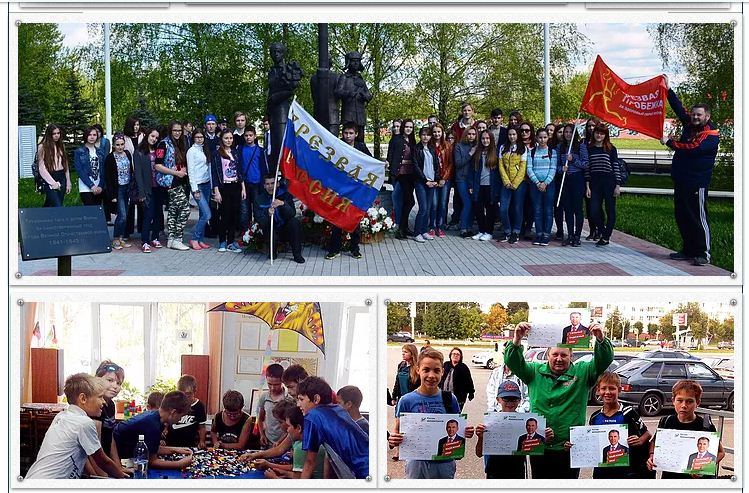 Антитабачные и антинаркотические пикеты, проводимые в сквере Лемаева (около большого фонтана) стали визитной карточкой клуба. Обычно они собирают от 100 до 500 человек.И это не всё…мы проводим семинары для педагогов города «Социально-психологические аспекты вредных привычек»…с таким семинаром нас приглашают по всей России.ТРЕЗВОСТЬ И АНТИНАРКОТИЧЕСКАЯ БЕЗОПАСНОСТЬ НАШИМ ДЕТЯМ И ОБЩЕСТВУ!Виды деятельности клуба.Для достижения своих целей клуб имеет заниматься следующими видами деятельности:Издательская (в плане изготовления оригинал-макетов для информационных бюллетеней «Зёрнышко трезвости», «Аек булу» и «Независимая молодёжь», а также специализированных методических брошюрКультурно-просветительная;Избавление от пьянства и курения по методу Г. А. Шичко;Коррекция зрения по методу Шичко-Бэйтса;Коррекция веса по методу Г. А. Шичко.Популяризация трезвого и здорового образа жизни. 
Коновалов Сергей Владимирович,
тел.:+7.9196451429; Skype: Konovalovserg,    
сайт:http://www.fund-sobriety.com/ 
